Pitagorejska trojica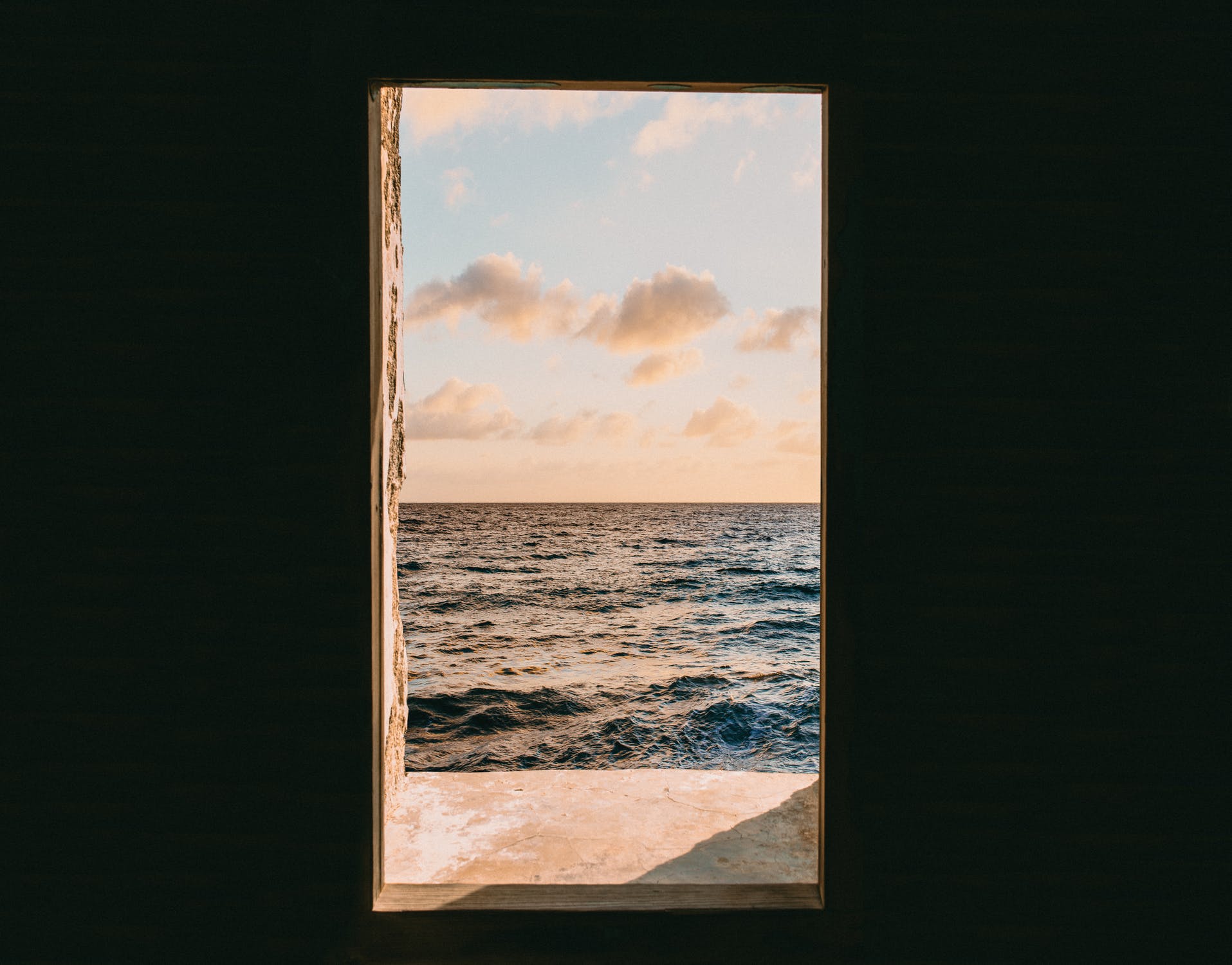 Določi 3 naravna števila a, b, 
c tako, da velja a2 + b2 = c2 in
 a + b + c = 1000. Geslo je produkt števil a, b in c.1. namig: Napiši program.2. namig: Uporabi zanke.